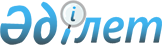 О внесении изменений в постановление Правительства Республики Казахстан от 11 мая 2001 года N 627Постановление Правительства Республики Казахстан от 31 октября 2001 года N 1385

      Правительство Республики Казахстан постановляет: 

      1. Внести в постановление Правительства Республики Казахстан от 11 мая 2001 года N 627 P010627_ "Об утверждении поквартальных планов поступлений налогов и иных обязательных платежей в бюджет от организаций сырьевого сектора" следующие изменения: 

      приложения 1, 2, 3, 4, 5, 6 и 7 к указанному постановлению изложить в новой редакции согласно приложениям к настоящему постановлению. 

      2. Настоящее постановление вступает в силу с 1 октября 2001 года. 



 

      Премьер-Министр 

   Республики Казахстан 

                                                  Приложение 1                                         к постановлению Правительства                                              Республики Казахстан                                            от 31 октября 2001 года N 1385

                                                  Приложение 1                                            Утверждено постановлением                                            Правительства Республики                                                   Казахстан                                            от 11 мая 2001 года N 627 



 

              Поквартальный план поступлений в республиканский         бюджет подоходного налога с юридических лиц-организаций                           сырьевого сектора                                                         в тыс.тенге___________________________________________________________________________Наименование  !  План     !             в том числе    области     !на 2001 год!_______________________________________________               !           !на 1 апреля! на 1 июля!на 1 октября!на 1 января               !           !           !          !            ! 2002 года _______________!___________!___________!__________!____________!___________Актюбинская      2 374 850    746 140      808 540   1 050 581   2 374 850Атырауская      11 841 415  9 994 959   10 000 275  10 328 483  11 841 415Восточно-Казахстанская    2 522 500  1 109 217    1 315 855   1 810 616   2 522 500Западно-Казахстанская      126 500     64 214       86 647      86 646     126 500Карагандинская   5 225 000  2 745 882    3 906 340   4 548 810   5 225 000Кызылординская   3 680 540  2 736 332    3 327 510   3 508 003   3 680 540Мангистауская    4 435 000  2 401 043    2 590 512   2 980 794   4 435 000Итого           30 205 805 19 797 787   22 035 679  24 313 933  30 205 805 __________________________________________________________________________                 Поквартальный план поступлений в республиканский            бюджет подоходного налога с юридических лиц-резидентов,                удерживаемого у источника выплаты организациями                               сырьевого сектора                                                         в тыс.тенге___________________________________________________________________________Наименование  !  План     !             в том числе    области     !на 2001 год!_______________________________________________               !           !на 1 апреля! на 1 июля!на 1 октября!на 1 января               !           !           !          !            ! 2002 года _______________!___________!___________!__________!____________!___________Актюбинская          0           0            0          0           0    Атырауская           0           0            0          0           0Восточно-Казахстанская        0           0            0          0           0Западно-Казахстанская        0           0            0          0           0Карагандинская       0           0            0          0           0Кызылординская       0           0            0          0           0     Мангистауская        0           0            0          0           0 Итого                0           0            0          0           0___________________________________________________________________________               Поквартальный план поступлений в республиканский           бюджет подоходного налога с юридических лиц-нерезидентов,                удерживаемого у источника выплаты организациями                               сырьевого сектора                                                         в тыс.тенге___________________________________________________________________________Наименование  !  План     !             в том числе    области     !на 2001 год!_______________________________________________               !           !на 1 апреля! на 1 июля!на 1 октября!на 1 января               !           !           !          !            ! 2002 года _______________!___________!___________!__________!____________!___________Актюбинская          0           0            0          0           0    Атырауская           0           0            0          0           0Восточно-Казахстанская        0           0            0          0           0Западно-Казахстанская        0           0            0          0           0Карагандинская       0           0            0          0           0Кызылординская       0           0            0          0           0     Мангистауская        0           0            0          0           0 Итого                0           0            0          0           0___________________________________________________________________________

                                                  Приложение 2                                         к постановлению Правительства                                              Республики Казахстан                                            от 31 октября 2001 года N 1385

                                                  Приложение 2                                            Утверждено постановлением                                            Правительства Республики                                                   Казахстан                                            от 11 мая 2001 года N 627 



 

              Поквартальный план поступлений в местные бюджеты             подоходного налога с юридических лиц-организаций                           сырьевого сектора                                                         в тыс.тенге___________________________________________________________________________Наименование  !  План     !             в том числе    области     !на 2001 год!_______________________________________________               !           !на 1 апреля! на 1 июля!на 1 октября!на 1 января               !           !           !          !            ! 2002 года _______________!___________!___________!__________!____________!___________Актюбинская      2 374 850    746 140      808 540   1 050 581   2 374 850Атырауская      11 841 415  9 994 959   10 000 275  10 328 483  11 841 415Восточно-Казахстанская    2 522 500  1 109 217    1 315 855   1 810 616   2 522 500Западно-Казахстанская      126 500     64 214       86 647      86 646     126 500Карагандинская   5 225 000  2 745 882    3 906 340   4 548 810   5 225 000Кызылординская   3 680 540  2 736 332    3 327 510   3 508 003   3 680 540Мангистауская    4 435 000  2 401 043    2 590 512   2 980 794   4 435 000Итого           30 205 805 19 797 787   22 035 679  24 313 933  30 205 805 __________________________________________________________________________                Поквартальный план поступлений в местные бюджеты                           подоходного налога с юридических лиц-резидентов,               удерживаемого у источника выплаты организациями                               сырьевого сектора                                                           в тыс.тенге___________________________________________________________________________Наименование  !  План     !             в том числе    области     !на 2001 год!_______________________________________________               !           !на 1 апреля! на 1 июля!на 1 октября!на 1 января               !           !           !          !            ! 2002 года _______________!___________!___________!__________!____________!___________Актюбинская          0           0            0          0           0    Атырауская           0           0            0          0           0Восточно-Казахстанская        0           0            0          0           0Западно-Казахстанская        0           0            0          0           0Карагандинская       0           0            0          0           0Кызылординская       0           0            0          0           0     Мангистауская        0           0            0          0           0 Итого                0           0            0          0           0___________________________________________________________________________               Поквартальный план поступлений в местные бюджеты                           подоходного налога с юридических лиц-нерезидентов,                удерживаемого у источника выплаты организациями                               сырьевого сектора                                                         в тыс.тенге___________________________________________________________________________Наименование  !  План     !             в том числе    области     !на 2001 год!_______________________________________________               !           !на 1 апреля! на 1 июля!на 1 октября!на 1 января               !           !           !          !            ! 2002 года _______________!___________!___________!__________!____________!___________Актюбинская          0           0            0          0           0    Атырауская           0           0            0          0           0Восточно-Казахстанская        0           0            0          0           0Западно-Казахстанская        0           0            0          0           0Карагандинская       0           0            0          0           0Кызылординская       0           0            0          0           0     Мангистауская        0           0            0          0           0 Итого                0           0            0          0           0___________________________________________________________________________

                                                  Приложение 3                                         к постановлению Правительства                                              Республики Казахстан                                            от 31 октября 2001 года N 1385

                                                  Приложение 3                                            Утверждено постановлением                                            Правительства Республики                                                   Казахстан                                            от 11 мая 2001 года N 627     Поквартальный план поступлений в республиканский бюджет налога            на добавленную стоимость на произведенные товары,            оказанные услуги на территории Республики Казахстан                    от организации сырьевого сектора                                                         в тыс.тенге___________________________________________________________________________Наименование  !  План     !             в том числе    области     !на 2001 год!_______________________________________________               !           !на 1 апреля! на 1 июля!на 1 октября!на 1 января               !           !           !          !            ! 2002 года _______________!___________!___________!__________!____________!___________Актюбинская        233 000     84 010      135 010     151 085     233 000 

                                                  Приложение 4                                         к постановлению Правительства                                              Республики Казахстан                                            от 31 октября 2001 года N 1385

                                                  Приложение 4                                            Утверждено постановлением                                            Правительства Республики                                                   Казахстан                                            от 11 мая 2001 года N 627 



 

              Поквартальный план поступлений в республиканский              бюджет роялти от организации сырьевого сектора                                                              в тыс.тенге___________________________________________________________________________Наименование  !  План     !             в том числе    области     !на 2001 год!_______________________________________________               !           !на 1 апреля! на 1 июля!на 1 октября!на 1 января               !           !           !          !            ! 2002 года _______________!___________!___________!__________!____________!___________Актюбинская        574 827    294 395     387 443     481 135     574 827 Атырауская       8 549 747  3 769 246   4 060 346   5 302 416   8 549 747Восточно-Казахстанская      183 830     24 994      42 683     106 972     183 830Карагандинская     805 492    272 161     362 306     583 899     805 492Кызылординская   3 956 860  2 608 367   2 882 586   3 419 724   3 956 860Мангистауская    4 530 930  1 568 774   1 600 668   2 935 865   4 530 930Итого           18 601 686  8 537 937   9 336 032  12 830 011  18 601 686 __________________________________________________________________________ 

                                                  Приложение 5                                         к постановлению Правительства                                              Республики Казахстан                                            от 31 октября 2001 года N 1385

                                                  Приложение 5                                            Утверждено постановлением                                            Правительства Республики                                                   Казахстан                                            от 11 мая 2001 года N 627 



 

              Поквартальный план поступлений в республиканский              бюджет бонусов от организации сырьевого сектора                                                              в тыс.тенге___________________________________________________________________________Наименование  !  План     !             в том числе    области     !на 2001 год!_______________________________________________               !           !на 1 апреля! на 1 июля!на 1 октября!на 1 января               !           !           !          !            ! 2002 года _______________!___________!___________!__________!____________!___________Атырауская          74 850       0         42 850      42 850      74 850 Кызылординская      74 850       0            0        74 850      74 850  Итого              149 700       0         42 850     117 700     149 700___________________________________________________________________________

                                                  Приложение 6                                         к постановлению Правительства                                              Республики Казахстан                                            от 31 октября 2001 года N 1385

                                                  Приложение 6                                            Утверждено постановлением                                            Правительства Республики                                                   Казахстан                                            от 11 мая 2001 года N 627 



 

              Поквартальный план поступлений в республиканский           бюджет доли Республики Казахстан по разделу продукции        по заключенным контрактам от организации сырьевого сектора                                                              в тыс.тенге___________________________________________________________________________Наименование  !  План     !             в том числе    области     !на 2001 год!_______________________________________________               !           !на 1 апреля! на 1 июля!на 1 октября!на 1 января               !           !           !          !            ! 2002 года _______________!___________!___________!__________!____________!___________Западно-Казахстанская    2 575 524    234 000     827 343   1 323 080   2 575 524 

                                                 Приложение 7                                         к постановлению Правительства                                              Республики Казахстан                                            от 31 октября 2001 года N 1385

                                                  Приложение 7                                            Утверждено постановлением                                            Правительства Республики                                                   Казахстан                                            от 11 мая 2001 года N 627 



 

              Поквартальный план поступлений в местный бюджет            доли Республики Казахстан по разделу продукции по             заключенным контрактам от организаций сырьевого сектора                                                            в тыс.тенге___________________________________________________________________________Наименование  !  План     !               в том числе    области     !на 2001 год!_______________________________________________               !           !на 1 апреля! на 1 июля!на 1 октября!на 1 января               !           !           !          !            ! 2002 года _______________!___________!___________!__________!____________!___________Западно-Казахстанская     286 169     26 000      91 927     147 009     286 169___________________________________________________________________________(Специалисты: Склярова И.В.,              Умбетова А.М.)     
					© 2012. РГП на ПХВ «Институт законодательства и правовой информации Республики Казахстан» Министерства юстиции Республики Казахстан
				